ESTUDIANTE: ___________________________________________________________		FECHA: __________PRIMERA SECCION (10 puntos c/ pregunta):Explique por qué un administrador de red pudiera preferir emplear enrutamiento estático antes que enrutamiento dinámico.¿Puede existir una ruta principal sin ninguna ruta secundaria? Justifique su respuesta.SEGUNDA SECCION (20 puntos c/ literal):Dada la siguiente topología:Complete los requerimientos solicitados en base a la dirección 192.168.1.0/20¿Es posible configurar RIP versión 2 en los dispositivos mostrados? En caso afirmativo, determine la nomenclatura para su configuración en cada ruteador.En base a la topología mostrada, si es que fuera posible habilitar EIGRP, determine los comandos necesarios para poder hacerlo e incluir las redes conectadas en R1, R2 y R3.¿Es posible establecer con el comando “ip summary-address” la ruta sumarizada en EIGRP para el ruteador R2? En caso afirmativo, determine la nomenclatura para establecer su configuración.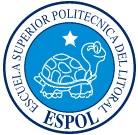 ESCUELA SUPERIOR POLITECNICA DEL LITORALFACULTAD DE INGENIERIA EN ELECTRICIDAD Y COMPUTACIONLICENCIATURA EN REDES Y SISTEMAS OPERATIVOSCONMUTACION Y ENRUTAMIENTO IEXAMEN DE MEJORAMIENTO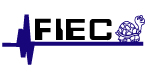 